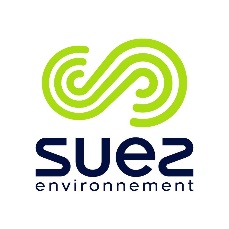 VISITE DE LA DÉCHETTERIE16 décembre 2018									CM1-CM2Classe de Nicolas Turpault Compte rendu d’élèves« Tous les jours, les personnes de Mascate jettent leurs déchets dans leurs poubelles, puis des camions de poubelle viennent pour récupérer ces déchets. Chaque jour, il y a 250 camions de poubelle qui viennent déverser leurs déchets à Al Amirat. Ces déchets sont compressés et mélangés à de la terre. Cela forme une colline de 2,2 millions de tonnes de déchets ! »					   Noor, Mariska, Youssef					« Quand les déchets se décomposent ils produisent du lixiviat, un jus de poubelle très fort et très polluant. Pour éviter la pollution, le lixiviat s’écoule ensuite dans des bassins, puis il est transporté dans des conteneurs où des bactéries vont le débarrasser des nitrates dont il est fortement chargé. Il passe ensuite en ultra-filtration, dont le filtre est gros d’un centième de millimètre. Mais l’eau n’est pas assez propre, Elle passe donc par l’osmose inverse, Le filtre est cette fois de un millième de millimètre (un micromètre)  !!! L’eau est alors dépolluée et peut être utilisée pour le jardinage. »	                       Romain et Ahmad		« Au centre de compostage on mélange des déchets verts avec les boues des stations d’épuration. Avec ce mélange on fait des tas d’environ 400m de longueur. Chaque jour une machine spéciale passe pour mélanger et écraser les déchets. Les déchets sont décomposés par les bactéries présentes dans les boues. La température monte jusqu’à 90 degrés. Les déchets décomposés forment le terreau, une terre noire bonne pour faire pousser les plantes. C’est une terre très fertile. »  Camille 